„Lehet, hogy ő is meghalt már, csak nem vette még észre? Lehet, hogy az ember hamarabb meghal, mint tudomást szerezne róla?”Felkavaró, megrendítő, elgondolkodtató, életszagú. Ezek a szavak jutnak eszünkbe Szabó Magda regénye kapcsán. Először haragot érzünk a lány iránt, aki megfosztja idős anyját mindentől: a gyásztól, a könnyektől, a búcsútól, az otthonától, az emlékeitől, az önbecsülésétől. De ahogy haladunk előre a történetben, egyre világosabbá válik, hogy valójában saját magától próbálja eltolni a fájdalmat, a veszteségérzetet. Ez pedig sajnálatot ébreszt bennünk. Iza szeretetből, gyermeki hálából óvja és kíméli édesanyját. Nem akar neki rosszat, hiszen szereti. De tudjuk-e helyes szeretni egymást, vagy a legtisztább emberi viszonyainkban is önzőek vagyunk, magunkat féltjük? Miért nem vesszük észre, hogy sokszor a túlféltésünk pátoszának búrája alatt a másik vegetál, feleslegesnek érzi magát? Iza sem veszi észre egész végig, hogy a pesti lakás kényelmében az anyja haldoklik. Mossa kezeit a történtek miatt, mondván, ő mindent megadott neki a jó élethez. Csak önmagát nem tudta...A fizikai távolság előbb-utóbb lelki távolságot szül. Hogyan lehet újraépíteni annyi külön töltött idő után az egymáshoz vezető utakat? A felnőtté vált lánygyermek és a gyermekké vált idős anya ismét meg kell ismerje egymást. A lány számára ez viszont teher, az anya számára pedig folyamatos kudarcokkal teli próbálkozás. Egymást csak a kulcslyukon leshetik meg, a lélekbe nyíló ajtó kulcsát a félelem őrzi, a lelki kiszolgáltatottságtól való rettegés. A szereplők többsége néha még önmaga előtt is csak résnyire tárja ki a lelke legőszintébb, legmélyebb zugát. Tűpontos az emberi viszonyok ábrázolása, a jellemek megrajzolása. Van, aki szerethető, van, aki utálatot kelt, van, aki sajnálatra méltó, de egészen az utolsó sorig, mondatig nem lehetünk biztosak abban, kire melyik címkét fogjuk ráaggatni. És mindig van olyan szereplő, akivel azonosulhatunk.Ezt a művet azért választottuk, mert a fent is említett problémákat taglalja: generációs konfliktusok, túlféltés, eltávolodás, gyász, szeretet, önzés. A mostani világjárvány ideje alatt sokan veszítették el hozzátartozóikat, sokan óvták idős szüleiket, sokan kellett szembenézzenek saját magukkal, sokan érezhették haszontalannak és feleslegesnek magukat. Ez a történet az emberi kapcsolatainkról és önmagunkról szól, miközben valódi érzelmi hullámvasúton utaztat minket végig.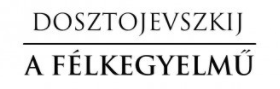 „Legalább egy emberrel úgy akarok beszélni mindenről, mint önmagammal.”Miskint számtalanszor leidiótázzák a műben, mert naiv, gyermeklelkű, mindenkit szeret és senkit sem gyűlöl. Megbocsát az életére törő Rogozsinnak, elnézi a közvetlen környezetének a sértegetéseit, gúnyolódásait. Nem akar senkin bosszút állni a sérelmek miatt, nem teszi boldoggá, ha másokat szenvedni lát elkövetett bűneik, sokak által jogosnak vélt fizetsége miatt. Az emberek többségének a megítélésében ez a fajta viselkedésmód idiótaságnak, gyávaságnak, gyengeségnek minősül. Miskin herceg nem illik bele a polgári világ szövetébe, kilóg belőle másságával. És ami más, eltér a szokásostól, az mind deviáns, akivel csak a baj van. Ő nem hajlandó megfosztani magát a gyermeki szabadságtól, az eredendő jóságba vetett hitétől, az ártatlanságtól. A gyermekséget sokszor azért fojtjuk el magunkban, mert a megfelelési teher súlya alatt görnyedünk, és félünk eloldozni magunkat ettől a tehertől. Mindeközben pedig mindannyiunkban ott van a vágy, hogy tisztán, őszintén, mindenfajta elvárás nélkül éljünk a világban. A főszereplő szavai, a cselekedetei, a viselkedése arra valók, hogy bár nem tudatosan de ráébresszék az embereket arra, milyenek is valójában. Arra, hogyan volna érdemes élniük, és hogyan nem élhetnek tovább.  Miskin egyszerűen mint egy mágnes vonzza a többiek szeretetét és gyűlöletét egyszerre, mert azt látják benne, amik lehetnének, ha a saját életüket élnék, nem pedig az elvárások kusza hálójának igyekeznének megfelelni. Akik pedig a legnagyobb szakadékot érzékelik valódi önmaguk és az elvárások között, megőrülnek az ő közelében.A mű szereplői a mai fékevesztett, már-már eltorzult emberhez hasonlóan  keresik önmagukat, a boldogságot, valakit, aki képes utat mutatni nekik ebben a keresésben. A regényben Miskin herceg tölti be ezt a fáklya-szerepet. Az ő krisztusi jósága minden történelmi kor meg nem valósult vágyálma. Ez a mű egy igazán magával ragadó olvasmány arról, hogy mennyire nem tudunk mit kezdeni a jósággal és az önzetlenséggel.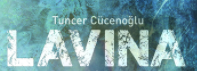 „A félelem elveszi az ember eszét.”A magashegyi települések folyamatosan veszélyben vannak. Egy aprócska zajra, például egy kiáltásra több száz tonna hó indulhat el a völgyek felé, legyalulva mindent, ami útjába kerül. A faluban élőknek a csend a legféltettebb kincsük. Csak suttogva beszélnek, nincs kutyaugatás, sem kakasszó, sem horkolás, sem kiabálás. A darab egyik főszereplője egy fiatalasszony, aki gyermeket vár, és fennáll a veszélye annak, hogy idő előtt beindul nála a szülés, még a lavinaveszély lejárta előtt. A leendő édesanya retteg még a gondolattól is. Korábban ugyanis egy hasonló esetben a várandós asszonyt élve elföldelték, nehogy a vajúdási kiáltások vagy a csecsemő sírása megindítsa a hótömeget. A másik főhős, a férj abban bízik, hogy minden a megfelelő időben és komplikációk nélkül fog lezajlani. Ő azt tervezi, hogy elköltözteti családját a faluból, hogy születendő gyermekének ne kelljen félelemben felnőnie. Csak a halált várni térne ismét haza a falujába. Az asszony végül időnap előtt szüli meg a gyermeket, akinek a visítása visszhangzik mindenhol. Ennek ellenére mégsem történik semmi szörnyűség, nem indul  meg a lavina, hanem tovább folytatódik a lassú hóolvadás.A falu rendszerét a vezető réteg hozza létre, ami a diktatúrák alaphelyzetét . Ebben a szisztémában nem létezik az egyéni akarat, a szabadság, az önkifejezés és a boldogság esélye. Az ott élők nagyon szigorú korlátozások között élnek. Az asszony problémájára nincsenek alternatívák, mivel ez a rendszer kizárja a józanul gondolkodás, a spontán ötletek megteremtődésének az alternatíváját. A szabadságnak ugyanis elengedhetetlen tartozéka az is, hogy saját lehetőségeid szerint változtass a világon. Ez itt lehetetlen. A mű üzenete: Fontosabb megoldásokat találni az élet kérdéseire, mintsem folyamatosan alárendelődni a múltból ránk maradt, értelmetlen és olykor “halálvezérelt” törvényeknek. A mű a hatalom és az egyén viszonyáról, a szokások bénító erejéről, a választás szadságának megfosztottságáról beszél. Ugyanakkor nagyon izgalmasnak találtuk rendezéstechnikailag is, nemcsak a mondanivalója miatt. 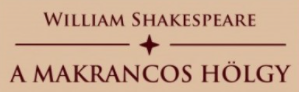 „Engem nem hívnak, mert én nem megyek. És neked nem Kató, hanem Katalin vagyok.”Egész Páduában nem akad még egy olyan önfejű, éles nyelvű ifjú hölgy, mint Katalin. Már puszta híre is elriasztja a kérőket, míg jámbor húga, Bianca kezéért hárman is versenyeznek. De apjuk, az üreg Baptista csak akkor hajlandó férjhez adni Biancát, ha Katalint már főkötő alatt tudja… kapóra jön a sok csatán, kalandon edzett, vállalkozó szellemű Petruchio érkezése, aki ráadásul még gazdagon is akar nősülni. Sietve vezetik Baptistához a vakmerő férfit és ő a tisztes hozomány reményében azonnal megkéri jövendőbelijét… A büszke leányt mélységesen sérti, hogy erőnek erejével férjhez akarják adni, és a vőlegényjelölt hetyke beszéde gyűlöletet kelt benne. Ám ez a gyűlölet nagyon is rokon a szerelemmel. Ha Kata nem vallja is be magának, Petruchio annál világosabban látja, hogy ők ketten éles eszükkel és törhetetlen életkedvükkel éppen összeillenek.Petruchio már a menyegzőn elkezdi zabolátlan asszonykája megszelídítését. Megváratja a násznépet, majd amikor szegény Kata már félholt a szégyentől, szedett-vedett maskarában toppan be és úgy vezeti az oltár elé. A szertartás után azonnal birtokára nyargal vele. Az éhes asszony elől folyton ellöki a tálakat, hibát lelve bennük, ruházatát sem tudja felújítani, mert újdonsült férje egyetlen egyet sem talál megfelelőnek. Kata most már mindent dicsér, csakhogy véget érjenek gyötrelmei. Jutalmul Petruchio hazaviszi látogatóba az apai házba. Otthon közben Bianca is, némi bonyodalmak közepette, férjhez megy. Bianca esküvőjén derül ki, hogy ő az igazán makrancos, Kata pedig leckét ad az asszonyoknak hűségből, kedvességből, engedelmességből… (Színházi Kalauz nyomán)„A humor szkafander a földi létezéshez”– mondja Bödőcs Tibor humorista. A lassan több mint egy éve tartó, gyakran kilátástalannak tűnő helyzetben még inkább igaz ez a kijelentés. Hiszen az elmúlt időszakot csak úgy lehetett átvészelni, ha az ember minden napban talált valamit, amin legalább elmosolyodhatott. Ha mást nem, hát saját magát. A darab nyelvi és szituációs humorán túl azonban komoly kérdéseket is feszeget: kényszerházasság, női elnyomás, megaláztatás, lelki terror. Mindezek sajnos ma is nagyon aktuális témák. Nekünk ezt jelenti ez a mű.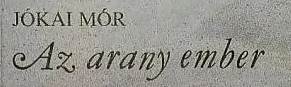 „Volt egyszer egy ember, aki odahagyta a világot, amelyben bámulták, és csinált magának egy másik világot, ahol szeretik.”Timár Mihály csak boldog akar lenni, mint bármelyikünk. Igyekszik lelkiismerete és belső erkölcsi iránytűje szerint cselekedni. Azonban a  szereplők mindegyike egy-egy kísértés Timár életében. Timéa a testi vágyé, a birtoklásé, Noémi a szeretetéhség csillapításáé, Teréza az újrakezdésé, Brazovics a bosszúé, Kacsuka a pénzszerzésé, Athalie a lelkiismeret elhallgattatásáé. Végül egyik csábításának sem tud ellenállni. Timár Mihály kaméleonként tud alkalmazkodni minden helyzethez. Ez hozza meg neki az áhított társadalmi felemelkedést, a szeretett nő kezét, mások elismerését. Mindenki becsüli, felnéz rá, irigyli. Mindeközben ő már minden szeretne lenni, csak önmaga nem. Hazudik, lop, csal, öl úgy, hogy sokszor valójában nem tehet róla, a körülmények áldozata. Legalábbis ezzel mentegeti saját maga előtt is tettei. De meddig lehet elhárítani a felelősséget saját tetteink következményeiről a külső állapotokra hivatkozva?Timár Mihály mi vagyunk a küzdelmeinkkel, a megfelelési kényszereinkkel, a boldogságvágyunkkal, a szeretetéhségünkkel, a bűneinkkel, a megtisztulás utáni sóvárgásunkkal. Mindannyiunkban van egy senki szigete, ahová elbújhatunk önmagunk elől, és egy Noémi, aki időnként feloldoz. De van-e jogunk egy tökéletes világ után vágyakozni, miközben mi magunk is tökéletlenek vagyunk. Hányszor lehet megmártózni a Léthe folyóban? Van-e végső megtisztulás, a bűnök feledése, vagy a múlt sötét árnyai velünk maradnak mindörökre? 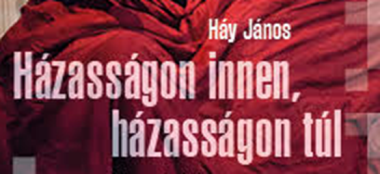 “Van olyan, hogy az ember a múltjába szerelmes, és észre se veszi, hogy valójában nem érez már semmit, legfeljebb a semmit, egy nagy ürességet.”A színdarab végigvezet minket a párkapcsolatok árnyalatain, szövevényes rendszerén. Görbe tükröt tart elénk, saját magunkat és emberi viszonyainkat láttatja, néhol könyörtelen igazságok megvilágításában. A házasságban egymásra kell találni. De ahhoz előbb el is kell távolodni egymástól. Ez az irracionális és lüktető kapcsolatdinamika viszi előre a műben megjelenő emberek érintkezéseit. A darabban minden férj, feleség, szerető, barát és barátnő ugyanazt keresi: a boldogságot. Ki a házasságon belül, ki a házasságon kívül. Mindenki más utat jár be ebben a boldogságkeresésben, önmaga kiteljesítésében. Van, aki egy szerető hamis gyönyört ígérő és egy idő után nyűggé váló ölelésében. Van, aki egy nagyobb lakás lélektanilag ideális méreteiben. Van, aki az aktuális helyzetébe belenyugodva, mintegy önmagát feladva. A végén pedig kiderül, hogy nincs bevált recept, csak egyéni utak és döntések léteznek. A kapcsolatokat az állandó elégedetlenség, a magány, az önzés, az érzéketlenség, az önfeladás, a hazugságok és elhallgatások kusza hálója szövi át, teszi érdessé és ugyanakkor sebezhetővé. Gyermekként tökéletesnek hisszük szüleink kapcsolatát és idealizáljuk. Felnőttként abba a hibába esünk, hogy ezt az ideált hajszoljuk párkapcsolatainkban. Egy  bizonyos kor után már nem képzelődünk, elfogadjuk azt, ami van. A halál pillanatában pedig úgy távozunk, hogy lehetett volna másként. Lehetett volna?Ha körbenézünk a világon talán mindenhol válsághelyzet van a párkapcsolatok terén. Rengeteg házasság fut zátonyra, nagyon sok a mozaikcsalád vagy a csonka család. Ebben a helyzetben mindenki szenved, és nincs jó megoldás. A másnál keresett boldogság is csak időleges, az a kapcsolat is tönkre mehet, mert a hiba nem csak a másikban van, hanem leginkább bennünk, akik nem tudunk gátat szabni az önzésünknek, vágyainknak. A humor köntösébe bújtatott mondatok vágnak leginkább mellbe és arcul. Azok mögött ugyanis maga az élet rejtőzik szemérmesen. Nevetünk, miközben összeszorul a gyomrunk, mert egy-egy mondatban, helyzetben magunkra ismerünk. A jó művekben az embert nem a cselekmény érdekli, hanem saját maga. Önmagát akarja megérteni, értelmezni, megismerni. Offline program:  Karan-Tény - Színjátszókörök találkozójaTéma: Hogyan éltük meg a karantént?Azért ezt a témát választottuk, mert úgy véltük, hogy a bezártság minden művészlelkű emberre másként hatott, vagy leblokkolta, vagy megihlette a karantén. Ez egy olyan téma, amiről beszélni kell, hiszen egy meghatározó mozzanatot képviselt mindenki életében, és hatalmas változásokkal járt.Résztvevő csapatok száma: 5Csapatunk arra gondolt, hogy egy meghirdetett pályázat révén különböző iskolák diákszínjátszókörei részt vehetnének egy két napos felkészítő tréningen a Nemzeti Színház társulatával. Minden diákkör kapna egy-egy tapasztalt színészt mentorként, aki interaktív feladatokkal, beszélgetéssel, improvizációs jelenetekkel támogatná a jelen lévő diákoknak a fejlődésben. A feladatok egyaránt segítenének az elmúlt időszak nehézségeinek feldolgozásában. Ezzel népszerűsíteni lehetne a diákszínjátszást, a színházat, és a járványügyi helyzet miatt kialakult feszültésgekre is  felszabadultságot nyújtana. Emellett ebben a két napos tevékenységben alkalmunk nyílna közelebb kerülni a valós színházi élethez, és olyan emberekkel beszélgetni, akik egész életük hivatásának választották a színjátszást. Ez a program fejlődést nyújthat a fiatal generáció leendő színészpalántáinak. A tevékenység keretein belül a mentorszínészek is készülhetnek egy kisebb jelenettel, amely során különböző tippekkel látják el a jelenlévőket beavatva őket a kulisszatitkolba is.A programterv hasonló kivitelezésü lenne: PÉNTEKSZOMBAT10:00 - megérkezés11:00 - megnyitó12:00 - ebéd13:00 - szituációs jelenetek15:30 - Nemzeti Színház bemutatása	16:30 - Bemutató18:00 - Ötletbörze, tippek, tanácsok20:30- Vacsora21:30 - Közös beszélgetés23:00 - Lámpaoltás9:00 - Reggeli10:30 - Hogyan építsünk fel egy jelenetet?12:00 - Különböző iskolák diákjai által megalkotott jelenetek14:00  -Ebéd			15:30 -Búcsúzó16:00 - Indulás haza